Краткосрочный планРаздел VI. Раздел VI. Раздел VI. Театр и кино в современном миреТеатр и кино в современном миреТеатр и кино в современном миреТеатр и кино в современном миреФИО педагогаФИО педагогаФИО педагогаШкола:Школа:Школа:Школа:ДатаДатаДатаКласс 11Класс 11Класс 11Количество присутствующих:Количество присутствующих:Количество отсутствующих:Количество отсутствующих:ТЕМА УРОКА: §40. Художник жизни. А.П.Чехов в воспоминаниях современников.ТЕМА УРОКА: §40. Художник жизни. А.П.Чехов в воспоминаниях современников.ТЕМА УРОКА: §40. Художник жизни. А.П.Чехов в воспоминаниях современников.ТЕМА УРОКА: §40. Художник жизни. А.П.Чехов в воспоминаниях современников.ТЕМА УРОКА: §40. Художник жизни. А.П.Чехов в воспоминаниях современников.ТЕМА УРОКА: §40. Художник жизни. А.П.Чехов в воспоминаниях современников.ТЕМА УРОКА: §40. Художник жизни. А.П.Чехов в воспоминаниях современников.Цели обучения в соответствии с учебной программойЦели обучения в соответствии с учебной программойС. 11.1.3 определять основную мысль текста, выявляя  авторскую позицию и выражая свое отношение; Г. 11.2.4 создавать развернутое монологическое высказывание для публичного выступления, удерживая внимание и взаимодействуя с аудиторией; ИЯЕ. 11.5.1 использовать прилагательные и страдательные причастия в краткой форме, производные предлоги.С. 11.1.3 определять основную мысль текста, выявляя  авторскую позицию и выражая свое отношение; Г. 11.2.4 создавать развернутое монологическое высказывание для публичного выступления, удерживая внимание и взаимодействуя с аудиторией; ИЯЕ. 11.5.1 использовать прилагательные и страдательные причастия в краткой форме, производные предлоги.С. 11.1.3 определять основную мысль текста, выявляя  авторскую позицию и выражая свое отношение; Г. 11.2.4 создавать развернутое монологическое высказывание для публичного выступления, удерживая внимание и взаимодействуя с аудиторией; ИЯЕ. 11.5.1 использовать прилагательные и страдательные причастия в краткой форме, производные предлоги.С. 11.1.3 определять основную мысль текста, выявляя  авторскую позицию и выражая свое отношение; Г. 11.2.4 создавать развернутое монологическое высказывание для публичного выступления, удерживая внимание и взаимодействуя с аудиторией; ИЯЕ. 11.5.1 использовать прилагательные и страдательные причастия в краткой форме, производные предлоги.С. 11.1.3 определять основную мысль текста, выявляя  авторскую позицию и выражая свое отношение; Г. 11.2.4 создавать развернутое монологическое высказывание для публичного выступления, удерживая внимание и взаимодействуя с аудиторией; ИЯЕ. 11.5.1 использовать прилагательные и страдательные причастия в краткой форме, производные предлоги.Цели урокаЦели урокавыявлять авторскую позицию и выражая свое отношение; создавать развернутое монологическое высказывание для публичного выступления; использовать прилагательные  и страдательные причастия в краткой форме, производные предлоги.выявлять авторскую позицию и выражая свое отношение; создавать развернутое монологическое высказывание для публичного выступления; использовать прилагательные  и страдательные причастия в краткой форме, производные предлоги.выявлять авторскую позицию и выражая свое отношение; создавать развернутое монологическое высказывание для публичного выступления; использовать прилагательные  и страдательные причастия в краткой форме, производные предлоги.выявлять авторскую позицию и выражая свое отношение; создавать развернутое монологическое высказывание для публичного выступления; использовать прилагательные  и страдательные причастия в краткой форме, производные предлоги.выявлять авторскую позицию и выражая свое отношение; создавать развернутое монологическое высказывание для публичного выступления; использовать прилагательные  и страдательные причастия в краткой форме, производные предлоги.Ход урокаХод урокаХод урокаХод урокаХод урокаХод урокаХод урокаЭтап урокаДействия педагогаДействия педагогаДействия педагогаДействия учениковДействия учениковРесурсыОцениваниеУчебник Интерактивная доска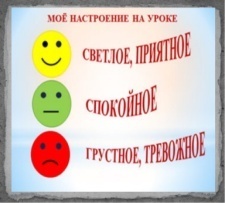 Эпиграф Презентация Учебник Оценивание «КомплиСтикерыРефлексия Прием «Плюс-минус-интересно».Начало урока  I. Организационный момент.   Создание коллаборативной среды. – Дорогие, ребята! Пусть этот урок принесет нам радость общения и наполнит души прекрасными чувствами.I. Организационный момент.   Создание коллаборативной среды. – Дорогие, ребята! Пусть этот урок принесет нам радость общения и наполнит души прекрасными чувствами.I. Организационный момент.   Создание коллаборативной среды. – Дорогие, ребята! Пусть этот урок принесет нам радость общения и наполнит души прекрасными чувствами.РесурсыОцениваниеУчебник Интерактивная доскаЭпиграф Презентация Учебник Оценивание «КомплиСтикерыРефлексия Прием «Плюс-минус-интересно».Середина урока15 мин.II. Актуализация знаний. Прогнозирование.Эпиграф Всю жизнь Чехов прожил на средства своей души, всегда был самим собой, был внутренне свободным. М. Горький   (Я) Вспомните сюжет и героев рассказа  А.П. Чехова «Хамелеон» полицейского надзирателя Очумелова и золотых дел мастера Хрюкина. Почему писатель дал такое название своему произведению?  Читаем и говорим .1. Составьте вопросный план  к вступительной статье об А.П. Чехове.  2. «Двухчастный дневник». Выпишите из вступительной статьи и прокомментируйте те цитаты, которые произвели на вас наибольшее впечатление. III. Изучение нового материала Лексико-грамматический тренинг  . Учащиеся, выполняют задания к тексту, Критерии для оценивания работы группы: ▪ правильность изложения материала; ▪ логика изложения материала, четкость;  ▪ культура изложения материала; ▪ дополнения других групп; поведение в группе, умение сотрудничать.  IV. Освоение изученного материала. Речевой тренинг Р  Прочитайте письмо А.П. Чехова к брату Николаю. Прокомментируйте каждый пункт  нравственного кодекса писателя. Найдите прилагательные в краткой форме и объясните их лексическое значение. Какую синтаксическую функцию в предложении они выполняют?Выскажите свою позицию. Прочитайте высказывания А.П. Чехова и поделитесь своим мнением. V. Закрепление изученного материала Упр. 4. Дайте письменный аргументированный ответ на вопрос: «Отражает ли эпиграф тему  и содержание данного урока?»  II. Актуализация знаний. Прогнозирование.Эпиграф Всю жизнь Чехов прожил на средства своей души, всегда был самим собой, был внутренне свободным. М. Горький   (Я) Вспомните сюжет и героев рассказа  А.П. Чехова «Хамелеон» полицейского надзирателя Очумелова и золотых дел мастера Хрюкина. Почему писатель дал такое название своему произведению?  Читаем и говорим .1. Составьте вопросный план  к вступительной статье об А.П. Чехове.  2. «Двухчастный дневник». Выпишите из вступительной статьи и прокомментируйте те цитаты, которые произвели на вас наибольшее впечатление. III. Изучение нового материала Лексико-грамматический тренинг  . Учащиеся, выполняют задания к тексту, Критерии для оценивания работы группы: ▪ правильность изложения материала; ▪ логика изложения материала, четкость;  ▪ культура изложения материала; ▪ дополнения других групп; поведение в группе, умение сотрудничать.  IV. Освоение изученного материала. Речевой тренинг Р  Прочитайте письмо А.П. Чехова к брату Николаю. Прокомментируйте каждый пункт  нравственного кодекса писателя. Найдите прилагательные в краткой форме и объясните их лексическое значение. Какую синтаксическую функцию в предложении они выполняют?Выскажите свою позицию. Прочитайте высказывания А.П. Чехова и поделитесь своим мнением. V. Закрепление изученного материала Упр. 4. Дайте письменный аргументированный ответ на вопрос: «Отражает ли эпиграф тему  и содержание данного урока?»  II. Актуализация знаний. Прогнозирование.Эпиграф Всю жизнь Чехов прожил на средства своей души, всегда был самим собой, был внутренне свободным. М. Горький   (Я) Вспомните сюжет и героев рассказа  А.П. Чехова «Хамелеон» полицейского надзирателя Очумелова и золотых дел мастера Хрюкина. Почему писатель дал такое название своему произведению?  Читаем и говорим .1. Составьте вопросный план  к вступительной статье об А.П. Чехове.  2. «Двухчастный дневник». Выпишите из вступительной статьи и прокомментируйте те цитаты, которые произвели на вас наибольшее впечатление. III. Изучение нового материала Лексико-грамматический тренинг  . Учащиеся, выполняют задания к тексту, Критерии для оценивания работы группы: ▪ правильность изложения материала; ▪ логика изложения материала, четкость;  ▪ культура изложения материала; ▪ дополнения других групп; поведение в группе, умение сотрудничать.  IV. Освоение изученного материала. Речевой тренинг Р  Прочитайте письмо А.П. Чехова к брату Николаю. Прокомментируйте каждый пункт  нравственного кодекса писателя. Найдите прилагательные в краткой форме и объясните их лексическое значение. Какую синтаксическую функцию в предложении они выполняют?Выскажите свою позицию. Прочитайте высказывания А.П. Чехова и поделитесь своим мнением. V. Закрепление изученного материала Упр. 4. Дайте письменный аргументированный ответ на вопрос: «Отражает ли эпиграф тему  и содержание данного урока?»  Учащиеся определяют тему урока.Просматривают презентацию, отвечают на вопросы, высказывают свое мнение.Учащиеся отвечают на вопросы, выполняют задания.Учащиеся читают тексты, отвечают на вопросы, выполняют задания.   Учащиеся комментируйте каждый пункт  нравственного кодекса писателя, делятся своим мнением.  Учащиеся отвечают на вопросы, выполняют заданияУчащиеся определяют тему урока.Просматривают презентацию, отвечают на вопросы, высказывают свое мнение.Учащиеся отвечают на вопросы, выполняют задания.Учащиеся читают тексты, отвечают на вопросы, выполняют задания.   Учащиеся комментируйте каждый пункт  нравственного кодекса писателя, делятся своим мнением.  Учащиеся отвечают на вопросы, выполняют заданияРесурсыОцениваниеУчебник Интерактивная доскаЭпиграф Презентация Учебник Оценивание «КомплиСтикерыРефлексия Прием «Плюс-минус-интересно».Конец урока 5 мин.Домашнее задание Для самостоятельного изучения предлагается «УС». 1. Составьте кластер «Жизнь и творчество  А.П. Чехова». 2. Прочитайте в хрестоматии пьесу А.П. Чехова «Вишневый сад». 3. Посмотрите спектакль, поставленный по пьесе А.П. Чехова «Вишневый сад» (МХАТ, 2012) или кинофильм. «Сад» (режиссер С. Овчаров, 2008), используя дополнительные источники информации. Поделитесь своим  мнением.Домашнее задание Для самостоятельного изучения предлагается «УС». 1. Составьте кластер «Жизнь и творчество  А.П. Чехова». 2. Прочитайте в хрестоматии пьесу А.П. Чехова «Вишневый сад». 3. Посмотрите спектакль, поставленный по пьесе А.П. Чехова «Вишневый сад» (МХАТ, 2012) или кинофильм. «Сад» (режиссер С. Овчаров, 2008), используя дополнительные источники информации. Поделитесь своим  мнением.Домашнее задание Для самостоятельного изучения предлагается «УС». 1. Составьте кластер «Жизнь и творчество  А.П. Чехова». 2. Прочитайте в хрестоматии пьесу А.П. Чехова «Вишневый сад». 3. Посмотрите спектакль, поставленный по пьесе А.П. Чехова «Вишневый сад» (МХАТ, 2012) или кинофильм. «Сад» (режиссер С. Овчаров, 2008), используя дополнительные источники информации. Поделитесь своим  мнением.Для самостоятельного изучения предлагается «УС».Для самостоятельного изучения предлагается «УС».РесурсыОцениваниеУчебник Интерактивная доскаЭпиграф Презентация Учебник Оценивание «КомплиСтикерыРефлексия Прием «Плюс-минус-интересно».